Anhang 2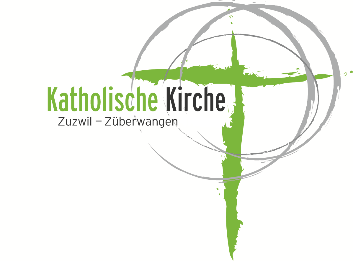 Getränke-Preise	Artikel	Preis	Betrag _____	Mineralwasser still und laut
 _____	Rivella, Sinalco
 _____	Coca-Cola, Citro
 _____	Shorley                5 dl	Fr.  2.00	Fr.______ _____	Mineral              1.0 lt	Fr.	3.00	Fr.______ _____	Orangen-Jus	Fr.	4.00	Fr ______ _____	Möhl-Saft (alkoholfrei)	Fr.	3.00	Fr.______ _____	Bier	Fr.	3.00	Fr.______ _____	Rotwein 7.5 dl	Fr.	18.00	Fr.______ _____	Rotwein 5 dl	Fr.12.00	Fr.______ _____	Weisswein 7.5 dl	Fr.	12.00	Fr.______ _____	Weisswein 5 dl	Fr.	12.00	Fr.______ _____	Tee 	Fr.	1.00	Fr.______ _____	Kaffee 	Fr.	2.00	Fr.______Bitte beachten!Damit die gewünschten Getränke rechtzeitig bereitgestellt werden können, muss die Bestellung 7 Tage vor dem Anlass an den Hauswart übergeben werden.Mieter/VeranstalterAdresseAnsprechpersonTelefon/Natel